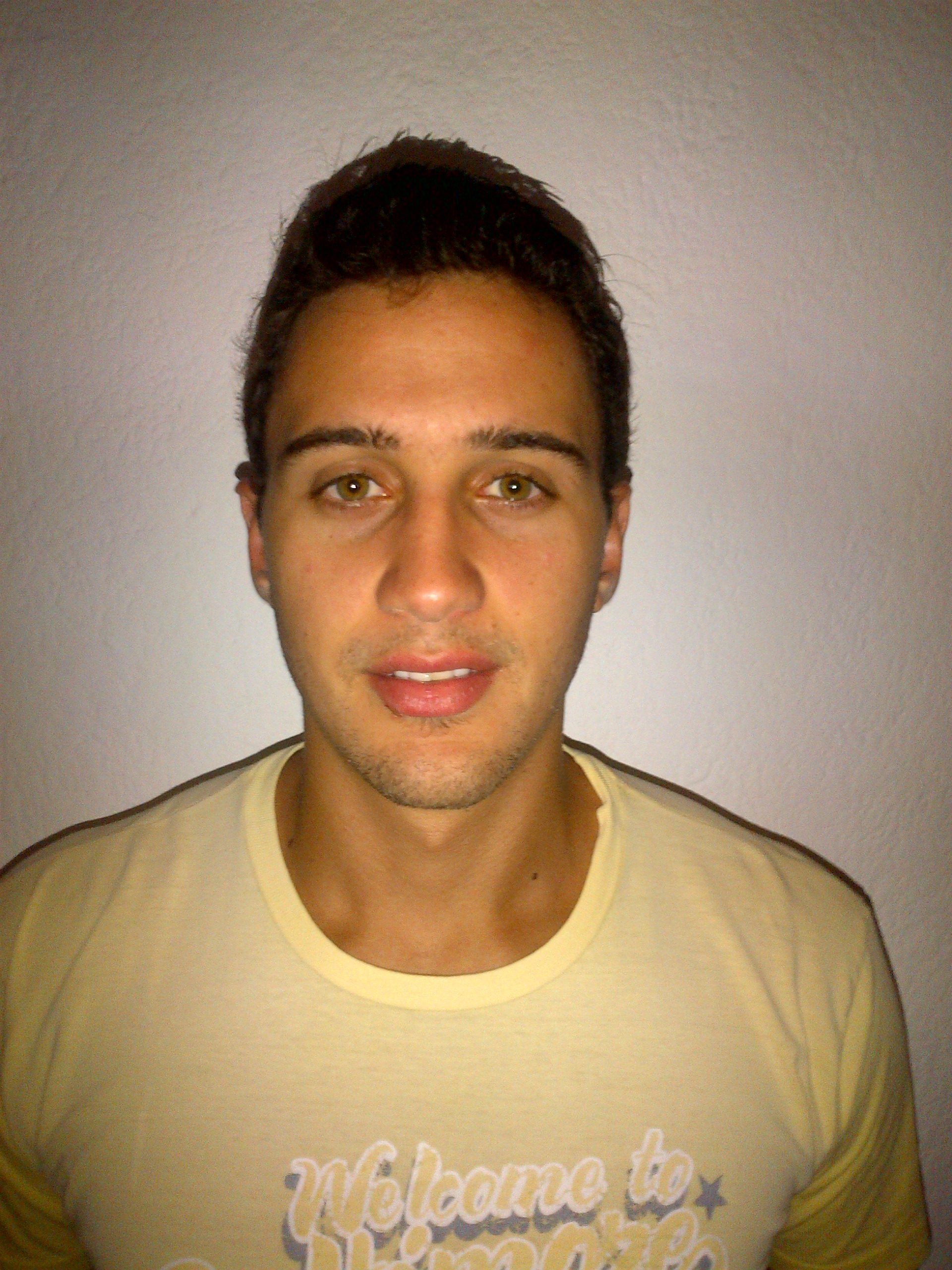 Informacion PersonalC.I: 21.163.943Fecha de nacimiento: 25 de septiembre de 1990Lugar de nacimiento: MaracaiboNacionalidad: VenezolanoEstado Civil: solteroFormacion AcademicaIngeniero Industrial, Egresado de la Univerdidad Rafael Belloso Chacin (URBE) 2014Estudios RealizadosPrimariaColegio GonzagaSecundariaColegio GonzagaTitulo Obtenido: Bachiller En CienciasEstudios UniversitariosIngenieria Industrial  Universidad Rafael Belloso Chacin 2014Titulo Obtenido: Ingeniero IndustrialExperiencia LaboralPOLLOS ARTUROS C.C. DELICIAS NORTEDuracion:Diciembre 2008 a mayo 2009 (5 meses).INBARVICADuracion: Enero 2014 a Octubre 2014 (10 meses)Habilidades y DestrezasMe gusta capacitarme cada día, soy responsable, honesto, ordenado, puntual. Con disposición para trabajar, creando un buen ambiente laboral, acato las normas fácilmente. Estoy dispuesto siempre a aprender y a cumplir mis objetivos en la parte personal y laboral.Me considero una persona diligente, proactivo, innovador y con liderazgo, con capacidad para trabajar en equipo y tomar decisiones en situaciones bajo presión.Soy una persona con alta capacidad de aprendizaje y competencias como trabajo en equipo y buena comunicación. Me gusta trabajar con responsabilidad, dedicación y perseverancia; tengo facilidad para establecer buenas relaciones interpersonales y ante todo soy leal a mis principios, trabajando siempre con ética y dando lo mejor de mi pro-actividad y motivación al logro individual y en equipo.Referencias PersonalesDr. Deivis Arrieta (Médico) 0414-3684579Ing. Amadis Prieto 0424-6410049